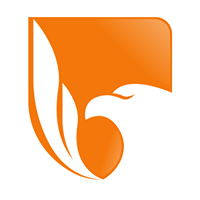 Ներկայացվել է «Զինծառայողների ապահովագրության» հիմնադրամիխորհրդի 2017 թվականի հուլիսի 3-ի նիստին (2-րդ նիստ)«ԶԻՆԾԱՌԱՅՈՂՆԵՐԻ ԱՊԱՀՈՎԱԳՐՈՒԹՅԱՆ» ՀԻՄՆԱԴՐԱՄԻ ԳՈՐԾՈՒՆԵՈՒԹՅԱՆ (ԿԱՏԱՐՎԱԾ ԱՇԽԱՏԱՆՔՆԵՐԻ) ԱՄՓՈՓՈՒՄ.«Զինծառայողների ապահովագրության» հիմնադրամի խորհրդի անդրանիկ նիստից հետո (02 մարտ, 2017) կատարվել են հետևյալ աշխատանքները. ԿԱՏԱՐՎԱԾ ՀԱՏՈՒՑՈՒՄՆԵՐ 2017թ. հունվար ամսից մինչ օրս Հիմնադրամի կողմից օրենքով սահմանված կարգով կատարվել են թվով 16 հատուցումներ, որոնցից 14-ը` զոհված զինծառայողների, 2-ը հաշմանդամ զինծառայողի:Զոհված 14 զինծառայողներից՝7-ը պարտադիր զինվորական ծառայության կրտսեր ենթասպայական և շարքային կազմերի զինծառայողներ են, որոնցից յուրաքանչյուրին հասանելիք հատուցման գումարը կազմում է 58 մլն. ՀՀ դրամ, 3-ը պայմանագրային զինվորական ծառայության ենթասպայական կազմերի զինծառայողներ, որոնց հասանելիք հատուցման գումարը կազմում է 70մլն. ՀՀ դրամ, 4-ը սպայական կազմի զինծառայողներ, որոնց հասանելիք հատուցման գումարը կազմում է 82 մլն. ՀՀ դրամ:  Հաշմանդամ զինծառայողներից`1-ը I խմբի հաշմանդամ,  պարտադիր զինվորական ծառայության շարքային կազմի զինծառայողի , որին հասանելիք հատուցման գումարը կազմում է 58մլն. ՀՀ դրամ1-ը II խմբի հաշմանդամ, պայմանագրային զինվորական ծառայության շարքային կազմի զինծառայողի, որի հասանելիք հատուցման գումարը կազմում է  41մլն. ՀՀ դրամՎերը թվարկված բոլոր դեպքերում վերջիններիս շահառուներին Հիմնադրամի կողմից օրենքով սահմանված ժամկետում և կարգով տրամադրվել են միանվագ 10 կամ 5 մլն. ՀՀ դրամ գումարներ և կատարվում են հերթական ամսական հատուցումները՝ համապատասխանաբար 150,200, 250 և 300 հազար ՀՀ դրամի չափով:	ՀՀ պաշտպանության նախարարությունից հատուցման իրավունքի գործերի փաթեթը ստանալու պահից 3 աշխատանքային օրվա ընթացքում Հիմնադրամի ակտիվների և պարտավորությունների կառավարման հանձնաժողովը կայացնում է համապատասխան որոշումները և համապատասխան գումարները փոխանցում գործընկեր բանկերում շահառուների անունով բացված հատուկ բանկային հաշիվներին: Հիմնադրամի աշխատակիցները անձամբ հետևում են հաշիվների բացման, գումարի փոխանցման գործընթացներին, ինչպես նաև հեռախոսազանգի միջոցով անձամբ տեղեկացնում շահառուին իր համար բացված հաշվի և փոխանցված գումարի վերաբերյալ: Հիմնադրամի աշխատակիցները հետևողական են նաև գործընկեր բանկերի կողմից շահառուների հետ հարաբերություններին, պարբերաբար տեղեկանում են վերջիններիս սպասարկման, առաջարկված բանկային պրոդուկտներին և այլն: Կատարված 15 հատուցումների մասով նշենք, որ բացվել են 18 հաշիվներ, որոնցից 6 հաշիվներ բացվել են «Արցախբանկ» ՓԲԸ-ում, 7 հաշիվ՝ «Հայբիզնեսբանկ» ՓԲԸ-ում և 5-ը՝ «Կոնվերս բանկ» ՓԲԸ-ում՝ պայմանավորված շահառուների հաշվառման կամ բնակության հասցեներով, ինչպես նաև բանկերի՝ կոնկրետ մասնաճյուղ մոտենալու շահառուի ցանկությամբ:ՆՎԻՐԱԲԵՐՈՒԹՅՈՒՆՆԵՐԻ ՀԱՎԱՔԱԳՐՄԱՆ ՆՈՐ ԵՂԱՆԱԿՆԵՐ Նվիրաբերություններ կարճ հաղորդակցության միջոցովՀիմնադրամը, նպատակ ունենալով դյուրին դարձնել նվիրաբերությունների իրականացումը, բանակցել է Հայաստանում գործող հեռահաղորդակցության 3 օպերատորների հետ, որի արդյունքում ստեղծվել է 1028 հեռախոսահամարը: Այդ կարճ հեռախոսահամարին հաղորդագրություն ուղարկելու միջոցով քաղաքացիները հնարավորություն ունեն նվիրաբերություն իրականացնել Հիմնադրամին: Շուտով կկնքվեն պայմանագրեր այդ երեք օպերատորների հետ, որով կավարտվի բանակցությունների գործընթացը:Հիմնադրամը նպատակ ունի նաև ՌԴ-ում հնարավոր դարձնել նվիրաբերությունների իրականացումը հաղորդագրության միջոցով: Այդ նպատակով Հիմնադրամը ներկայումս իրականացնում է ՌԴ-ում գործող հեռահաղորդակցության օպերատորների ուսումնասիրություն, որի արդյունքում կընտրվի այն օպերատոր(ներ)ը, որի միջոցով կստեղծվի կարճ հեռախոսահամար և կներգրավվեն նվիրաբերություններ:Նվիրաբերություններ տերմինալների միջոցովՀիմնադրամը նաև կատարել է լայնածավալ աշխատանքներ, որպեսզի հնարավոր լինի նվիրաբերություններ իրականացնել ՀՀ-ում գործող բոլոր տերմինալների միջոցով: Այդ նպատակով բանակցություններ են վարվել շուկայում գործող 3 ընկերությունների հետ: Ընկերությունները համաձայնել են ստեղծել նվիրաբերություն իրականացնելու համապատասխան դաշտ իրենց պատկանող տերմինալներում և կատարվող նվիրաբերությունները փոխանցել Հիմնադրամին անվճար` առանց միջնորդավճարի պահման:  Կնքվել են պայմանագրեր երեք ընկերությունների հետ, կատարվել են ծրագրավորման համապատասխան աշխատանքները և տերմինալների միջոցով նվիրաբերություններ հնարավոր կլինի կատարել սկսած առավելագույնը հուլիսի 10-ից: Նվիրաբերությունների իրականացումը էլեկտրոնային քսակի միջոցովՆերկայումս Հիմնադրամի կայքի միջոցով հնարավոր է իրականացնել նվիրաբերություն` օգտագործելով բանկային քարտ: Այժմ Հիմնադրամը գործադրում է իր լավագույն ջանքերը որպեսզի հնարավոր լինի նաև իրականացնել նվիրաբերություն <Idram> էլեկտրոնային քսակի միջոցով:ՀԱՄԱԿԱՐԳԻ ԲԱՐԵԼԱՎՄԱՆ ԱՇԽԱՏԱՆՔՆԵՐ Ինչպես գիտեք Հիմնադրամը Օրենքի հիման վրա պարտավոր է շահառուների անուններով հատուկ բանկային հաշիվեր բացել մրցութային կարգով ընտրված առևտրային բանկերում և այդ հաշիվներին փոխանցել վերջիններիս հասանելիք հատուցման գումարները: Մրցույթի արդյունքում հաղթող ճանաչված 3 առևտրային բանկերի («Կոնվերս բանկ» ՓԲԸ, «Հայբիզնեսբանկ» ՓԲԸ և «Արցախբանկ» ՓԲԸ) հետ երկարատև բանակցությունների հետո համապատասխան պայմանագրեր են կնքվել, որոնց համաձայն գործընկեր բանկերը անվճար և միայն շահառուների համար նախատեսված հատուկ արտոնություններով են սպասարկում վերջիններիս անուններով բացված հաշիվները: Նշված համագործակցության շրջանակներում գործընկեր բանկերը այդ հաշիվներում առկա մնացորդի նկատմամբ վճարում են տոկոսներ (վերաֆինանսավորման տոկոսադրույքի չափով, ներկայումս՝ 6% տարեկան), մատուցում են այլ բանկային ծառայություններ՝ քարտերի, քարտին կից քարտերի տրամադրում և սպասարկում, online banking-ի հնարավորություն, քաղվածքների տրամադրում, կանխիկացման հնարավորություն կոնկրետ բանկի և բոլոր այլ կազմակերպությունների կանխիկացման բոլոր կետերից՝ նաև տերմինալներից: Ընդ որում՝ այս և այլ բոլոր ծառայությունները բանկերը մատուցում են անվճար և պարտավորվել են մատուցել մինչև շահառուի կողմից հատուցման ամբողջ գումարի ստացումը անգամ նշված պայմանագրերը լուծվելու կամ ժամկետը լրանալու դեպքերում:    Տեղեկացնում ենք նաև, որ Հիմնադրամի կողմից գործադրվում են լավագույն ջանքերը համակարգի բարելավման և շահառուների իրազեկվածության ապահովման ուղղությամբ: Հատուկ փորձագիտական խմբի կողմից արդեն իսկ մշակվել և շուտով լույս կտեսնի շահառուների համար նախատեսված բուկլետը, որը նպատակ ունի օժանդակելու շահառու ընտանիքների ֆինանսական կայունությանը և ֆինանսական վիճակի բարելավմանը: Նշված բուկլետը տրամադրվելու է զինծառայողների շահառուներին ՊՆ կողմից վերջիններիս հատուցման գումարների վճարման մասին վկայականների տրամադրման կամ համապատասխան բանկում սպասարկվելիս: Գրքույկում տեղ են գտել ֆինանսները կառավարելու փորձված խորհուրդներ, որոնք ունեն բացառապես խորհրդատվական բնույթ և նպատակ ունեն օժանդակելու շահառուներին: Գրքույկը տեղեկատվական նշանակություն ունի և պարունակում է տեղեկատվություն բանկային պրոդուկտների, առաջարկների, վարկատեսակների, հնարավոր ռիսկերի վերաբերյալ: www.1000plus.am ԿԱՅՔԻ ՎՐԱ ԿԱՏԱՐՎԱԾ ԱՇԽԱՏԱՆՔՆԵՐ Անցյալ խորհրդի նիստի ժամանակ խորհրդի անդամների նկատառումներին համաձայն կայքի վրա իրականացվել են մեծ աշխատանքներ: Աշխատանքների մի մաս հասցվել է իր ավարտին, իսկ մյուս մասը պատրաստ կլինի մինչև ս.թ. հուլիսի 10-ը: Կայքի թարգմանությունըԿայքն ամբողջովին թարգմանվել է և ներկայումս գործում է 4 լեզուներով՝ հայերեն, անգլերեն, ռուսերեն և ֆրանսերեն: Կայքի մշակման լրացուցիչ աշխատանքներՆախորդ խորհրդի նիստից հետո սպասարկող ընկերության հետ կնքվեց պայմանագիր, որի համաձայն վերջինս պետք է իրականացներ կայքի մշակման լրացուցիչ աշխատանքներ: Արդեն իսկ պատրաստ են այդ պայմանագրից բխող կայքի հետևյալ տարրերը.Զինծառայողների կյանքի մասին առանձնացված էջը, որտեղ հնարավոր կլինի տեղադրել հատուցում ստացած զինծառայողների վերաբերյալ նյութեր, այդ թվում՝ լուսանկարներ և տեսահոլովակներԽոշոր նվիրաբերողների մասին առանձնացված էջ, որտեղ հնարավոր կլինի տեղադրել խոշոր նվիրաբերողների նկարները և նրանց ուղերձներըՆվիրաբերությունները և պարտադիր վճարները տարանջատող հաշվիչներՀետևյալ աշխատանքները անցնում են վերջնական թեստավորման փուլ. Նվիրաբերությունների էջում նկար և ուղերձ ավելացնելու հնարավորությունըՆվիրաբերությունները, ըստ մեծության, դասակարգելու հնարավորությունըԹեստավորման փուլում գտնվող աշխատանքներն իրենց ավարտին կհասցվեն մինչև հուլիսի 10-ը:ՖԻՆԱՆՍԱԿԱՆ ՀԻՄՆԱԿԱՆ ՑՈՒՑԱՆԻՇԵՐ - 01 հունվար, 2017 - 30 հունիս, 2017 ԴՐՈՇՄԱՆԻՇԱՅԻՆ ՎՃԱՐՆԵՐԻ ՀԱՅՏԱՐԱՐԱԳՐՈՒՄ` ԸՍՏ ԿԱԶՄԱԿԵՐՊՈՒԹՅՈՒՆՆԵՐԻ ՝ ՀԱՄԱՁԱՅՆ ՀՀ ԿԱՌԱՎԱՐՈՒԹՅԱՆՆ ԱՌԸՆԹԵՐ ՊԵԿ-ԻՑ ՍՏԱՑՎԱԾ ՏՎՅԱԼՆԵՐԻԿԱՏԱՐՎԱԾ ՆՎԻՐԱԲԵՐՈՒԹՅՈՒՆՆԵՐ՝ ԸՍՏ ԵՐԿՐՆԵՐԻ  ԸՆԹԱՑՔԻ ՄԵՋ ԳՏՆՎՈՂ ԱՇԽԱՏԱՆՔՆԵՐ Գումար ՏոկոսՀատուցումներ162,000,000100Շարքային և կրտսեր ենթասպա88,350,00054.5Ենթասպա31,250,00019.3Սպա42,400,00026.2Պարտադիր վճարներ2,207,828,000Նվիրաբերություններ45,286,078100Կայքի միջոցով8,844,77719.6Բանկային փոխանցմամբ36,189,30179.9Կարճ հաղորդագրությամբ252,0000.5Ռ.Գևորգյանցի հիշատակին հավաքագրված նվիրաբերություններ4,266,191Կառավարումից ստացված եկամուտներ22,312,076Հունվար Փետրվար ՄարտԱպրիլՄայիս(ոչ ամբողջական)Կազմակերպությունների կողմից վճարված գումար465,707,000469,435,000476,952,000432,072,000363,188,000Վճարող կազմակերպությունների քանակ26,30626,56526,42724,19020,848Վճարող աշխատակիցների քանակ465,707469,435476,952432,072363,188ԱշխատանքԱշխատանքի արդյունք1Պատրաստվում է Հիմնադրամի գրքույկ, այն սփյուռքին ներկայացնելու համարԳրքույկը պատրաստ կլինի Սեպտեմբերի 1-ին2Պատրաստվում է Հիմնադրամի գրքույկը շահառուների/սպառողների համար Արդեն իսկ պատրաստ է գրքույկի բովանդակությունը, այժմ պատրաստվում է գրքույկի դիզայնը 3Հիմնադրամը կնքում է պայմանագիր Հայկական Ծրագրեր ընկերության հետՀայկական ծրագրեր ընկերությունը ներկայացրել է իր առարկությունները և պայմանագրի կնքումը վերջնական փուլում է4Պատրաստվում է ՊԵԿ-ի և Հիմնադրամի միջև փաստաթղթաշրջանառությունը (դրոշմանիշային վճարներ վճարողների ցուցակների փոխանակումը) առավել դյուրին դարձնող էլեկտրոնային համակարգ (Web Service).Ծրագրավորման և տեղադրման աշխատանքները ՀՀ ԿԲ-ում իրականացված են: ՀՀ ԿԲ-ը ՀՀ Կառավարությանն առընթեր ՊԵԿ-ի հետ միասին կանցկացնի համակարգի թեստավորում, որից հետո համակարգը կգործարկվի: Նախատեսվում է համակարգը գործարկել հուլիսի 15-ից:  5Որպեսզի բանկային փոխանցման տվյալներն անմիջապես արտացոլվեն Հիմնադրամի կայքում բանկերը պետք է փոխանցումները կատարեն ՀՏ 108 ձևավորելու միջոցով: Բանկերը կատարեցին անհրաժեշտ ծրագրային փոփոխությունները ՀՏ 108-ը ամբողջովին և ճիշտ արտացոլելու նպատակով: Հիմնադրամն աշխատեց նաև բանկերին սպասարկող ծրագրային ընկերությունների հետ, որպեսզի վերջիններս հնարավորինս շուտ կատարեն ծրագրային ապահովումը: Բոլոր բանկերն արդեն իսկ ունեն ճիշտ փոխանցման համար անհրաժեշտ ծրագրային փոփոխությունները6Հաշվիչի ավտոմատացում: Հիմնադրամի կայքում առկա է «կատարված հատուցումներ» հաշվիչը: Այս հաշվիչն արտացոլում է այդ պահին Հիմնադրամի կողմից կատարված հատուցումների հանրագումարը: Այս պահին հաշվիչն ավտոմատացված չէ, համապատասխանաբար ձեռնարկվել են հաշվիչի ավտոմատացումն ապահովելու աշխատանքներ: Աշխատանքները կավարտվեն  Հոկտեմբերի 1-ին7Վերադարձերի համակարգի ստեղծում:Հունվար-փետրվար ամիսներին դրոշմանիշային վճարների վերադարձ կազմակերպելու համար (երկու կամ ավելի գործատուների մոտ աշխատելու դեպքում, պարտադիր ժամկետային ծառայության մեջ գտնվող կամ զոհված որդի, ամուսին, եղբայր ունենալու դեպքում) տարվում են աշխատանքներ ինչպես ՀՀ Կառավարությանն առընթեր ՊԵԿ-ի, այնպես էլ ՀՀ Պաշտպանության նախարարության հետ: Վերադարձերը ճիշտ կազմակերպելու համար անհրաժեշտ է ստեղծել էլեկտրոնային տվյալների շտեմարան, որին հասանելիություն կունենան ինչպես Հիմնադրամը, ՀՀ Կառավարությանն առընթեր ՊԵԿ-ին, ՀՀ Պաշտպանության նախարարությունը, այնպես էլ հիմնադրամի գործընկեր 3 բանկերը: Մշակվել է փաստաթուղթ, որտեղ նկարագրված է շտեմարանը, դրա ֆունկցիոնալությունը: Փաստաթուղթը ներկայացվել է ՊՆ-ը և ՀՀ Կառավարությանն առընթեր ՊԵԿ կարծիքի համար: Կարծիք ստանալուց և համապատասխան փոփոխություններ իրականացնելուց հետո կսկսվեն շտեմարանի մշակման աշխատանքները: Մշակման աշխատանքներին պետք է մասնակցեն ՀՀ ԿԲ-ի, ՊՆ-ն և ՊԵԿ-ի ՏՏ վարչությունները:Աշխատանքները կավարտվեն Հոկտեմբերի 30-ին8Հիմնադրամի համար նամականիշ-արժեկտրոնների թողարկման շուրջ «Հայփոստ» ՓԲԸ-ի հետ սկսվել է համագործակցությունը: Ուղղարկվել է ՏԿՏՏ նախարարին ուղղված նամակը նամականիշերի նմուշները  հաստատելու կապակցությամբ: Կազմվել է «Հայփոստ» ՓԲԸ-ի և Հիմնադրամի միջև կնքվելիք պայմանագրի նախագիծը, որը ուղարկվել է «Հայփոստ» ՓԲԸ-ի համապատասխան աշխատակիցներին, այժմ սպասում ենք վերջիններիս արձագանքին:9Մի շարք կազմակերպություններում Հիմնադրամի տվյալների տեղադրումը «HSBC» բանկում տեղադրվել է Հիմնադրամի բանյերը10Նվիրաբերությունների հավաքագրման հայեցակարգ Հայեցակարգը պատրաստ է11Վճարահաշվարկային համակարգի միջոցով նվիրաբերություններ կատարելու վերաբերյալՀամապատասխան ընկերությունների հետ կնքվել են պայմանագրեր և վճարահաշվարկային համակարգերի միջոցով նվիրաբերություններ հնարավոր կլինի կատարել Հուլիսի 10-ից121000 plus կայքի վրա կատարված աշխատանքներՊատրաստ է խոշոր նվիրաբերողների էջըՊատրաստ է խոշոր նվիրաբերողների մասին առանձնացված էջ, որտեղ հնարավոր է տեղադրել խոշոր նվիրաբերողների նկարները և նրանց ուղերձներըՊատրաստ է նվիրաբերությունները և պարտադիր վճարները տարանջատող հաշվիչը